Report and Consent - Assessment Criteria
Application for Council to vary requirements of Part 5, 6, 7, 8 & 10 
of the Building Regulations 2018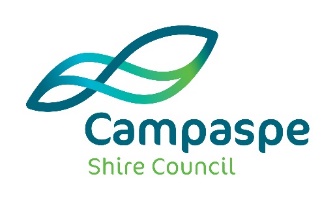 NOTE:	Failure to supply any items listed above will result in your application being returned.An invoice will be forwarded for payment online. Regulation 89 – Front fence heightWhen considering varying a design and siting standard, Council must have regard to the objectives and decision guidelines set by the Minister for Planning in the Minister’s Guideline MG/12.  To assist Council in determining if the guidelines have been met, please describe how your application meets the following assessment criteria.  If the criteria is not applicable, please explain why.Failure to meet guidelines may result in Consent being refused.Please provide the property detailsPlease provide the property detailsPlease provide the property detailsPlease provide the property detailsStreet No: Street / Road: Street / Road: Street / Road: City/Town: City/Town: City/Town: Postcode: Lot No: Lot No: CP/LP/PS: Date: Please provide a description of the proposed worksPlease provide a description of the proposed worksObjectiveObjectiveTo ensure front fence design respects the existing or preferred character of the neighbourhood.To ensure front fence design respects the existing or preferred character of the neighbourhood.Decision GuidelinesDecision Guidelinesthe area of the window is larger than 10% of the floor area of the habitable roomthe area of the window is larger than 10% of the floor area of the habitable roomCommentthe slope of the allotment and or existing retaining walls or fences reduce the effective height of the wall; ORthe slope of the allotment and or existing retaining walls or fences reduce the effective height of the wall; ORCommentthe fence is required for the minimisation of noise intrusion; ANDthe fence is required for the minimisation of noise intrusion; ANDCommentthe fence height will not result in a disruption of the streetscape; andthe fence height will not result in a disruption of the streetscape; andCommentthe fence height, setback and design are consistent with any relevant neighbourhood character objective, policy or statement set out in the relevant planning scheme.the fence height, setback and design are consistent with any relevant neighbourhood character objective, policy or statement set out in the relevant planning scheme.CommentEnsure you have attached the following documents to the application.Ensure you have attached the following documents to the application.Fully completed application for report and consent formA copy of Title including plan of subdivision and all relevant covenants and agreementsSite PlanFloor planDrawing ElevationsWritten submission – Where applicable please use the Council provided assessment criteria sheetsI understand that the applicable fee is non-refundable and that no guarantee can be given that consent will be granted for the proposed works.I also understand that if approved a building permit is required to be issued by a Registered Building Surveyor prior to works commencing.Signature: Contact usContact usPLEASE EMAIL YOUR APPLICATION TO: shire@campaspe.vic.gov.auPLEASE EMAIL YOUR APPLICATION TO: shire@campaspe.vic.gov.auCnr Hare & Heygarth StreetsECHUCA VIC 3564Tel: 1300 666 535Web: www.campaspe.vic.gov.au